INTERNSHIP POSTING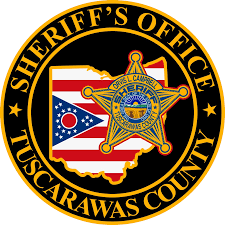 Tuscarawas County Sheriff’s OfficeRe-entry InternThe re-entry program at the Tuscarawas County Jail is looking for a non-paid intern for the 2023 summer and/or 2023 fall semester(s). You would be working under the direct supervision of the Re-entry Coordinator (who is a Master of Arts in Forensic Psychology) at the Tuscarawas County Jail, where you will learn about re-entry, work one-on-one with the incarcerated population (including those with mental illness and/or substance use issues), learn about the connection between crime and behavioral health, become familiar with the resources across the community, and assist the Re-entry Coordinator with tasks to ultimately decrease the rates of recidivism in Tuscarawas County. The re-entry program is designed to provide resources and treatment options to individuals who come into the county jail, to promote their successful re-entry back into the community, and ultimately provide them support to not return to incarceration.INTERN JOB RESPONSIBILITIES:Respond to after-crisis situations, including individuals who report or are deemed suicidalAdd inmates to the jail programming lists upon their requestMaintain jail programming lists, by updating changes as neededProvide criminogenic assessment forms to inmates upon their booking and their release, and gather resources and/or treatment options based on the outcome of the assessment formsMeet one-on-one with inmates to provide them an individuated re-entry release planAssist the Re-entry Coordinator with providing case management services for inmatesParticipate in community meetings and coalitions regarding the substance use and mental health crises in the community, alongside the Re-Entry CoordinatorProvide inmates with reading and other materials to promote their recoveryScreen inmates for residential treatmentAssist the Re-entry Coordinator in expanding the Tuscarawas County Crisis Intervention Team (CIT) programPerform clerical duties, including but no limited to: copying, faxing, and scanning Engage with inmates in a professional mannerWORK HOURS:8:00am – 4:00pm, the number of hours per week are dependent on the requirements needed for the internCOMPENSATION:Non-paidINTERN QUALIFICATIONS/SKILLS, EDUCATION, AND EXPERIENCE REQUIREMENTS: Must be a current undergraduate or graduate student studying: counseling, social work, psychology, criminology, criminal justice, or a related programMust have an interest in working with the following groups: the incarcerated population, those with Mental Health Disorders, and those with Substance Use DisordersMust be punctual, reliable, professional, organized, and passionate in helping and wanting to support those with mental health and/or substance use disorders to start their road to recoveryMust pass a background check and fingerprintingHOW TO APPLY:Email your resume and internship program requirements to:Jenna Kanter-Mesa Vasquez, Re-entry Coordinator, kanter-mesavasquez@co.tuscarawas.oh.us Interns are subject to fingerprinting and a background check.